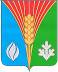 Совет депутатовМуниципального образования Лабазинский сельсоветКурманаевского района Оренбургской области(третьего созыва)РЕШЕНИЕ15.04.2020                                                                                                        № 160Об утверждении отчёта об исполнении бюджета муниципального образования Лабазинский сельсовет за 2019 годВ соответствии со статьёй 264.2 пункта 5 Бюджетного кодекса Российской Федерации, Положения о бюджетном процессе в муниципальном образовании Лабазинский сельсовет, заслушав и обсудив итоги исполнения бюджета за 2019 год Совет депутатов решил:1. Утвердить отчёт об исполнении бюджета муниципального образования Лабазинский сельсовет за 2019 год по доходам в сумме 14734406 рублей 02 копейки; по расходам в сумме 14195490 рублей 42 копейки; профицит бюджета в сумме 538915 рублей 60 копеек с показателями по:- доходам бюджета Лабазинского поселения по кодам классификации доходов бюджетов согласно приложению № 1;- расходам бюджета Лабазинского поселения по разделам, подразделам классификации расходов бюджетов согласно приложению № 2;- по источникам финансирования дефицита бюджета Лабазинского поселения за 2019 год согласно приложению 3.2. Администрации муниципального образования Лабазинский сельсовет:- обеспечить постоянный контроль за целевым использованием бюджетных средств;- сосредоточить внимание и принять меры на поиски путей увеличения доходов бюджета за счет снижения недоимок, путем конкретной работы с налогоплательщиками.3. Контроль за исполнением решения возложить на комиссию по вопросам бюджетной, налоговой и финансовой политике.4. Постановление вступает в силу со дня подписания и подлежит опубликованию в газете «Лабазинский вестник».Глава муниципального образования                                          В.А. ГражданкинРазослано: в дело, прокурору, финансовому отделПриложение № 2к решению Совета депутатовот 15.04.2020 № 160Расходы бюджета Лабазинского поселения по разделам, подразделам классификации расходов бюджетовПриложение № 3к решению Совета депутатовот 15.04.2020 № 160Источники финансирования дефицита бюджета Лабазинского поселения за 2019 годПриложение № 1к решению Совета депутатовот 15.04.2020 № 160   Приложение № 1к решению Совета депутатовот 15.04.2020 № 160   Приложение № 1к решению Совета депутатовот 15.04.2020 № 160   Приложение № 1к решению Совета депутатовот 15.04.2020 № 160   Приложение № 1к решению Совета депутатовот 15.04.2020 № 160   Приложение № 1к решению Совета депутатовот 15.04.2020 № 160   Приложение № 1к решению Совета депутатовот 15.04.2020 № 160   Приложение № 1к решению Совета депутатовот 15.04.2020 № 160   Доходы бюджета Лабазинского поселения по кодам классификации доходов бюджетовДоходы бюджета Лабазинского поселения по кодам классификации доходов бюджетовДоходы бюджета Лабазинского поселения по кодам классификации доходов бюджетовДоходы бюджета Лабазинского поселения по кодам классификации доходов бюджетовДоходы бюджета Лабазинского поселения по кодам классификации доходов бюджетовДоходы бюджета Лабазинского поселения по кодам классификации доходов бюджетовДоходы бюджета Лабазинского поселения по кодам классификации доходов бюджетовДоходы бюджета Лабазинского поселения по кодам классификации доходов бюджетовДоходы бюджета Лабазинского поселения по кодам классификации доходов бюджетовДоходы бюджета Лабазинского поселения по кодам классификации доходов бюджетовНаименование показателяНаименование показателяКод дохода по бюджетной классификацииКод дохода по бюджетной классификацииУтвержденные бюджетные назначенияИсполненоИсполненоПроцент исполнения за годДоходы бюджета - всегоX14 124 842,0014 124 842,0014 124 842,0014 734 406,02104,32в том числе:НАЛОГОВЫЕ И НЕНАЛОГОВЫЕ ДОХОДЫ100000000000000007 127 000,007 127 000,007 127 000,007 736 564,02108,55НАЛОГИ НА ПРИБЫЛЬ, ДОХОДЫ101000000000000005 244 594,405 244 594,405 244 594,405 699 787,19108,68Налог на доходы физических лиц101020000100001105 244 594,405 244 594,405 244 594,405 699 787,19108,68Налог на доходы физических лиц с доходов, источником которых является налоговый агент, за исключением доходов, в отношении которых исчисление и уплата налога осуществляются в соответствии со статьями 227, 227.1 и 228 Налогового кодекса Российской Федерации101020100100001105 244 594,405 244 594,405 244 594,405 539 595,13105,62Налог на доходы физических лиц с доходов, источником которых является налоговый агент, за исключением доходов, в отношении которых исчисление и уплата налога осуществляются в соответствии со статьями 227, 227.1 и 228 Налогового кодекса Российской Федерации (сумма платежа (перерасчеты, недоимка и задолженность по соответствующему платежу, в том числе по отмененному)101020100110001100,000,000,005 537 133,96Налог на доходы физических лиц с доходов, источником которых является налоговый агент, за исключением доходов, в отношении которых исчисление и уплата налога осуществляются в соответствии со статьями 227, 227.1 и 228 Налогового кодекса Российской Федерации (пени по соответствующему платежу)101020100121001100,000,000,002 239,67Налог на доходы физических лиц с доходов, источником которых является налоговый агент, за исключением доходов, в отношении которых исчисление и уплата налога осуществляются в соответствии со статьями 227, 227.1 и 228 Налогового кодекса Российской Федерации (суммы денежных взысканий (штрафов) по соответствующему платежу согласно законодательству Российской Федерации)101020100130001100,000,000,00221,50Налог на доходы физических лиц с доходов, полученных от осуществления деятельности физическими лицами, зарегистрированными в качестве индивидуальных предпринимателей, нотариусов, занимающихся частной практикой, адвокатов, учредивших адвокатские кабинеты, и других лиц, занимающихся частной практикой в соответствии со статьей 227 Налогового кодекса Российской Федерации101020200100001100,000,000,00158 535,94Налог на доходы физических лиц с доходов, полученных от осуществления деятельности физическими лицами, зарегистрированными в качестве индивидуальных предпринимателей, нотариусов, занимающихся частной практикой, адвокатов, учредивших адвокатские кабинеты, и других лиц, занимающихся частной практикой в соответствии со статьей 227 Налогового кодекса Российской Федерации (сумма платежа (перерасчеты, недоимка и задолженность по соответствующему платежу, в том числе по отмененному)101020200110001100,000,000,00158 455,80Налог на доходы физических лиц с доходов, полученных от осуществления деятельности физическими лицами, зарегистрированными в качестве индивидуальных предпринимателей, нотариусов, занимающихся частной практикой, адвокатов, учредивших адвокатские кабинеты, и других лиц, занимающихся частной практикой в соответствии со статьей 227 Налогового кодекса Российской Федерации (пени по соответствующему платежу)101020200121001100,000,000,0080,14Налог на доходы физических лиц с доходов, полученных физическими лицами в соответствии со статьей 228 Налогового кодекса Российской Федерации101020300100001100,000,000,001 656,12Налог на доходы физических лиц с доходов, полученных физическими лицами в соответствии со статьей 228 Налогового кодекса Российской Федерации (сумма платежа (перерасчеты, недоимка и задолженность по соответствующему платежу, в том числе по отмененному)101020300110001100,000,000,00347,39Налог на доходы физических лиц с доходов, полученных физическими лицами в соответствии со статьей 228 Налогового кодекса Российской Федерации (пени по соответствующему платежу)101020300121001100,000,000,001 233,73Налог на доходы физических лиц с доходов, полученных физическими лицами в соответствии со статьей 228 Налогового кодекса Российской Федерации (суммы денежных взысканий (штрафов) по соответствующему платежу согласно законодательству Российской Федерации)101020300130001100,000,000,0075,00НАЛОГИ НА ТОВАРЫ (РАБОТЫ, УСЛУГИ), РЕАЛИЗУЕМЫЕ НА ТЕРРИТОРИИ РОССИЙСКОЙ ФЕДЕРАЦИИ103000000000000001 043 000,001 043 000,001 043 000,001 165 429,62111,74Акцизы по подакцизным товарам (продукции), производимым на территории Российской Федерации103020000100001101 043 000,001 043 000,001 043 000,001 165 429,62111,74Доходы от уплаты акцизов на дизельное топливо, подлежащие распределению между бюджетами субъектов Российской Федерации и местными бюджетами с учетом установленных дифференцированных нормативов отчислений в местные бюджеты10302230010000110456 000,00456 000,00456 000,00530 483,94116,33Доходы от уплаты акцизов на дизельное топливо, подлежащие распределению между бюджетами субъектов Российской Федерации и местными бюджетами с учетом установленных дифференцированных нормативов отчислений в местные бюджеты (по нормативам, установленным Федеральным законом о федеральном бюджете в целях формирования дорожных фондов субъектов Российской Федерации)10302231010000110456 000,00456 000,00456 000,00530 483,94116,33Доходы от уплаты акцизов на моторные масла для дизельных и (или) карбюраторных (инжекторных) двигателей, подлежащие распределению между бюджетами субъектов Российской Федерации и местными бюджетами с учетом установленных дифференцированных нормативов отчислений в местные бюджеты103022400100001102 000,002 000,002 000,003 899,20194,96Доходы от уплаты акцизов на моторные масла для дизельных и (или) карбюраторных (инжекторных) двигателей, подлежащие распределению между бюджетами субъектов Российской Федерации и местными бюджетами с учетом установленных дифференцированных нормативов отчислений в местные бюджеты (по нормативам, установленным Федеральным законом о федеральном бюджете в целях формирования дорожных фондов субъектов Российской Федерации)103022410100001102 000,002 000,002 000,003 899,20194,96Доходы от уплаты акцизов на автомобильный бензин, подлежащие распределению между бюджетами субъектов Российской Федерации и местными бюджетами с учетом установленных дифференцированных нормативов отчислений в местные бюджеты10302250010000110655 000,00655 000,00655 000,00708 728,33108,20Доходы от уплаты акцизов на автомобильный бензин, подлежащие распределению между бюджетами субъектов Российской Федерации и местными бюджетами с учетом установленных дифференцированных нормативов отчислений в местные бюджеты (по нормативам, установленным Федеральным законом о федеральном бюджете в целях формирования дорожных фондов субъектов Российской Федерации)10302251010000110655 000,00655 000,00655 000,00708 728,33108,20Доходы от уплаты акцизов на прямогонный бензин, подлежащие распределению между бюджетами субъектов Российской Федерации и местными бюджетами с учетом установленных дифференцированных нормативов отчислений в местные бюджеты10302260010000110-70 000,00-70 000,00-70 000,00-77 681,85110,97Доходы от уплаты акцизов на прямогонный бензин, подлежащие распределению между бюджетами субъектов Российской Федерации и местными бюджетами с учетом установленных дифференцированных нормативов отчислений в местные бюджеты (по нормативам, установленным Федеральным законом о федеральном бюджете в целях формирования дорожных фондов субъектов Российской Федерации)10302261010000110-70 000,00-70 000,00-70 000,00-77 681,85110,97НАЛОГИ НА СОВОКУПНЫЙ ДОХОД10500000000000000321 000,00321 000,00321 000,00311 079,1696,91Единый сельскохозяйственный налог10503000010000110321 000,00321 000,00321 000,00311 079,1696,91Единый сельскохозяйственный налог10503010010000110321 000,00321 000,00321 000,00311 079,1696,91Единый сельскохозяйственный налог (сумма платежа (перерасчеты, недоимка и задолженность по соответствующему платежу, в том числе по отмененному)105030100110001100,000,000,00309 596,16Единый сельскохозяйственный налог (пени по соответствующему платежу)105030100121001100,000,000,001 483,00НАЛОГИ НА ИМУЩЕСТВО000 10600000000000000453 000,00453 000,00453 000,00477 827,59105,48Налог на имущество физических лиц1060100000000011068 000,0068 000,0068 000,0084 328,41124,01Налог на имущество физических лиц, взимаемый по ставкам, применяемым к объектам налогообложения, расположенным в границах сельских поселений1060103010000011068 000,0068 000,0068 000,0084 328,41124,01Налог на имущество физических лиц, взимаемый по ставкам, применяемым к объектам налогообложения, расположенным в границах сельских поселений (сумма платежа (перерасчеты, недоимка и задолженность по соответствующему платежу, в том числе по отмененному)106010301010001100,000,000,0078 254,35Налог на имущество физических лиц, взимаемый по ставкам, применяемым к объектам налогообложения, расположенным в границах сельских поселений (пени по соответствующему платежу)106010301021001100,000,000,006 074,06Земельный налог10606000000000110385 000,00385 000,00385 000,00393 499,18102,21Земельный налог с организаций10606030000000110240 000,00240 000,00240 000,00240 822,10100,34Земельный налог с организаций, обладающих земельным участком, расположенным в границах сельских поселений10606033100000110240 000,00240 000,00240 000,00240 822,10100,34Земельный налог с организаций, обладающих земельным участком, расположенным в границах сельских поселений (сумма платежа (перерасчеты, недоимка и задолженность по соответствующему платежу, в том числе по отмененному)106060331010001100,000,000,00231 925,90Земельный налог с организаций, обладающих земельным участком, расположенным в границах сельских поселений (пени по соответствующему платежу)106060331021001100,000,000,007 896,20Земельный налог с организаций, обладающих земельным участком, расположенным в границах сельских поселений (суммы денежных взысканий (штрафов) по соответствующему платежу согласно законодательству Российской Федерации)106060331030001100,000,000,001 000,00Земельный налог с физических лиц10606040000000110145 000,00145 000,00145 000,00152 677,08105,29Земельный налог с физических лиц, обладающих земельным участком, расположенным в границах сельских поселений10606043100000110145 000,00145 000,00145 000,00152 677,08105,29Земельный налог с физических лиц, обладающих земельным участком, расположенным в границах сельских поселений (сумма платежа (перерасчеты, недоимка и задолженность по соответствующему платежу, в том числе по отмененному)106060431010001100,000,000,00147 749,42Земельный налог с физических лиц, обладающих земельным участком, расположенным в границах сельских поселений (пени по соответствующему платежу)106060431021001100,000,000,004 927,66ГОСУДАРСТВЕННАЯ ПОШЛИНА108000000000000008 000,008 000,008 000,008 850,00110,63Государственная пошлина за совершение нотариальных действий (за исключением действий, совершаемых консульскими учреждениями Российской Федерации)108040000100001108 000,008 000,008 000,008 850,00110,63Государственная пошлина за совершение нотариальных действий должностными лицами органов местного самоуправления, уполномоченными в соответствии с законодательными актами Российской Федерации на совершение нотариальных действий108040200100001108 000,008 000,008 000,008 850,00110,63Государственная пошлина за совершение нотариальных действий должностными лицами органов местного самоуправления, уполномоченными в соответствии с законодательными актами Российской Федерации на совершение нотариальных действий108040200110001100,000,000,008 850,00ДОХОДЫ ОТ ИСПОЛЬЗОВАНИЯ ИМУЩЕСТВА, НАХОДЯЩЕГОСЯ В ГОСУДАРСТВЕННОЙ И МУНИЦИПАЛЬНОЙ СОБСТВЕННОСТИ1110000000000000057 405,6057 405,6057 405,6067 590,46117,74Доходы, получаемые в виде арендной либо иной платы за передачу в возмездное пользование государственного и муниципального имущества (за исключением имущества бюджетных и автономных учреждений, а также имущества государственных и муниципальных унитарных предприятий, в том числе казенных)1110500000000012057 405,6057 405,6057 405,6067 590,46117,74Доходы от сдачи в аренду имущества, находящегося в оперативном управлении органов государственной власти, органов местного самоуправления, государственных внебюджетных фондов и созданных ими учреждений (за исключением имущества бюджетных и автономных учреждений)1110503000000012057 405,6057 405,6057 405,6067 590,46117,74Доходы от сдачи в аренду имущества, находящегося в оперативном управлении органов управления сельских поселений и созданных ими учреждений (за исключением имущества муниципальных бюджетных и автономных учреждений)1110503510000012057 405,6057 405,6057 405,6067 590,46117,74ШТРАФЫ, САНКЦИИ, ВОЗМЕЩЕНИЕ УЩЕРБА116000000000000000,000,000,006 000,00Прочие поступления от денежных взысканий (штрафов) и иных сумм в возмещение ущерба116900000000001400,000,000,006 000,00Прочие поступления от денежных взысканий (штрафов) и иных сумм в возмещение ущерба, зачисляемые в бюджеты сельских поселений116900501000001400,000,000,006 000,00БЕЗВОЗМЕЗДНЫЕ ПОСТУПЛЕНИЯ200000000000000006 997 842,006 997 842,006 997 842,006 997 842,00100,00БЕЗВОЗМЕЗДНЫЕ ПОСТУПЛЕНИЯ ОТ ДРУГИХ БЮДЖЕТОВ БЮДЖЕТНОЙ СИСТЕМЫ РОССИЙСКОЙ ФЕДЕРАЦИИ202000000000000006 997 842,006 997 842,006 997 842,006 997 842,00100,00Дотации бюджетам бюджетной системы Российской Федерации202100000000001506 723 000,006 723 000,006 723 000,006 723 000,00100,00Дотации на выравнивание бюджетной обеспеченности202150010000001505 258 000,005 258 000,005 258 000,005 258 000,00100,00Дотации бюджетам сельских поселений на выравнивание бюджетной обеспеченности202150011000001505 258 000,005 258 000,005 258 000,005 258 000,00100,00Дотации бюджетам на поддержку мер по обеспечению сбалансированности бюджетов202150020000001501 465 000,001 465 000,001 465 000,001 465 000,00100,00Дотации бюджетам сельских поселений на поддержку мер по обеспечению сбалансированности бюджетов202150021000001501 465 000,001 465 000,001 465 000,001 465 000,00100,00Субвенции бюджетам бюджетной системы Российской Федерации20230000000000150224 842,00224 842,00224 842,00224 842,00100,00Субвенции бюджетам на осуществление первичного воинского учета на территориях, где отсутствуют военные комиссариаты20235118000000150224 842,00224 842,00224 842,00224 842,00100,00Субвенции бюджетам сельских поселений на осуществление первичного воинского учета на территориях, где отсутствуют военные комиссариаты20235118100000150224 842,00224 842,00224 842,00224 842,00100,00Иные межбюджетные трансферты2024000000000015050 000,0050 000,0050 000,0050 000,00100,00Прочие межбюджетные трансферты, передаваемые бюджетам2024999900000015050 000,0050 000,0050 000,0050 000,00100,00Прочие межбюджетные трансферты, передаваемые бюджетам сельских поселений2024999910000015050 000,0050 000,0050 000,0050 000,00100,00Наименование показателяКод расхода по бюджетной классификацииУтвержденные бюджетные назначенияИсполненоПроцент исполнения за годРасходы бюджета - всегоX14 393 842,0014 195 490,4298,62в том числе:ОБЩЕГОСУДАРСТВЕННЫЕ ВОПРОСЫ0100 0000000000 0006 601 870,006 526 069,7098,85Функционирование высшего должностного лица субъекта Российской Федерации и муниципального образования0102 0000000000 000986 250,00979 267,2799,29Муниципальная программа "Устойчивое развитие территории муниципального образования Лабазинский сельсовет Курманаевского района Оренбургской области на 2019-2024 годы"0102 6000000000 000986 250,00979 267,2799,29Расходы на содержание главы администрации муниципального образования0102 6040110010 000986 250,00979 267,2799,29Расходы на выплаты персоналу в целях обеспечения выполнения функций государственными (муниципальными) органами, казенными учреждениями, органами управления государственными внебюджетными фондами0102 6040110010 100986 250,00979 267,2799,29Расходы на выплаты персоналу государственных (муниципальных) органов0102 6040110010 120986 250,00979 267,2799,29Фонд оплаты труда государственных (муниципальных) органов0102 6040110010 121757 495,22752 125,4299,29Взносы по обязательному социальному страхованию на выплаты денежного содержания и иные выплаты работникам государственных (муниципальных) органов0102 6040110010 129228 754,78227 141,8599,29Функционирование Правительства Российской Федерации, высших исполнительных органов государственной власти субъектов Российской Федерации, местных администраций0104 0000000000 0005 138 320,005 069 502,4398,66Муниципальная программа "Устойчивое развитие территории муниципального образования Лабазинский сельсовет Курманаевского района Оренбургской области на 2019-2024 годы"0104 6000000000 0005 138 320,005 069 502,4398,66Подпрограмма "Организация деятельности муниципального образования Лабазинский сельсовет на решение вопросов местного значения на 2019-2024 годы"0104 6040000000 00050 000,0050 000,00100,00Основное мероприятие "Обеспечение функций аппарата администрации муниципального образования Лабазинский сельсовет"0104 6040100000 00050 000,0050 000,00100,00Расходы на ремонт муниципальной собственности за счет резервного фонда0104 6040100050 00050 000,0050 000,00100,00Закупка товаров, работ и услуг для обеспечения государственных (муниципальных) нужд0104 6040100050 20050 000,0050 000,00100,00Иные закупки товаров, работ и услуг для обеспечения государственных (муниципальных) нужд0104 6040100050 24050 000,0050 000,00100,00Прочая закупка товаров, работ и услуг0104 6040100050 24450 000,0050 000,00100,00Обеспечение функций аппарата администрации муниципального образования0104 6040110020 0004 797 820,004 729 002,4398,57Расходы на выплаты персоналу в целях обеспечения выполнения функций государственными (муниципальными) органами, казенными учреждениями, органами управления государственными внебюджетными фондами0104 6040110020 1001 497 350,001 481 088,1698,91Расходы на выплаты персоналу государственных (муниципальных) органов0104 6040110020 1201 497 350,001 481 088,1698,91Фонд оплаты труда государственных (муниципальных) органов0104 6040110020 1211 150 032,371 141 259,6899,24Взносы по обязательному социальному страхованию на выплаты денежного содержания и иные выплаты работникам государственных (муниципальных) органов0104 6040110020 129347 317,63339 828,4897,84Закупка товаров, работ и услуг для обеспечения государственных (муниципальных) нужд0104 6040110020 2003 290 070,003 237 543,2798,40Иные закупки товаров, работ и услуг для обеспечения государственных (муниципальных) нужд0104 6040110020 2403 290 070,003 237 543,2798,40Закупка товаров, работ, услуг в сфере информационно-коммуникационных технологий0104 6040110020 242323 817,91289 669,4189,45Закупка товаров, работ, услуг в целях капитального ремонта государственного (муниципального) имущества0104 6040110020 2431 200 000,001 200 000,00100,00Прочая закупка товаров, работ и услуг0104 6040110020 2441 766 252,091 747 873,8698,96Иные бюджетные ассигнования0104 6040110020 80010 400,0010 371,0099,72Уплата налогов, сборов и иных платежей0104 6040110020 85010 400,0010 371,0099,72Уплата налога на имущество организаций и земельного налога0104 6040110020 8518 000,008 000,00100,00Уплата иных платежей0104 6040110020 8532 400,002 371,0098,79Передаваемые полномочия на "Организацию мероприятий по ГО, транспорту, связи, торговли в границах поселения"0104 6040310020 000248 000,00248 000,00100,00Межбюджетные трансферты0104 6040310020 500248 000,00248 000,00100,00Иные межбюджетные трансферты0104 6040310020 540248 000,00248 000,00100,00Организация и осуществление мероприятий по работе с детьми и молодежью в поселении0104 6040510020 00042 500,0042 500,00100,00Межбюджетные трансферты0104 6040510020 50042 500,0042 500,00100,00Иные межбюджетные трансферты0104 6040510020 54042 500,0042 500,00100,00Обеспечение деятельности финансовых, налоговых и таможенных органов и органов финансового (финансово-бюджетного) надзора0106 0000000000 000477 300,00477 300,00100,00Муниципальная программа "Устойчивое развитие территории муниципального образования Лабазинский сельсовет Курманаевского района Оренбургской области на 2019-2024 годы"0106 6000000000 000425 200,00425 200,00100,00Передаваемые полномочия по формированию бюджета поселения и контроль за исполнением данного бюджета0106 6040410020 000425 200,00425 200,00100,00Межбюджетные трансферты0106 6040410020 500425 200,00425 200,00100,00Иные межбюджетные трансферты0106 6040410020 540425 200,00425 200,00100,00Непрограммные мероприятия0106 7700000000 00052 100,0052 100,00100,00Руководство и управление в сфере установленных функций органов муниципальной власти Курманаевского района0106 7710000000 00052 100,0052 100,00100,00Центральный аппарат0106 7710010020 00052 100,0052 100,00100,00Межбюджетные трансферты0106 7710010020 50052 100,0052 100,00100,00Иные межбюджетные трансферты0106 7710010020 54052 100,0052 100,00100,00НАЦИОНАЛЬНАЯ ОБОРОНА0200 0000000000 000224 842,00224 842,00100,00Мобилизационная и вневойсковая подготовка0203 0000000000 000224 842,00224 842,00100,00Муниципальная программа "Устойчивое развитие территории муниципального образования Лабазинский сельсовет Курманаевского района Оренбургской области на 2019-2024 годы"0203 6000000000 000224 842,00224 842,00100,00Субвенции на осуществление первичного воинского учета на территориях, где отсутствуют военные комиссариаты0203 6090151180 000224 842,00224 842,00100,00Расходы на выплаты персоналу в целях обеспечения выполнения функций государственными (муниципальными) органами, казенными учреждениями, органами управления государственными внебюджетными фондами0203 6090151180 100224 842,00224 842,00100,00Расходы на выплаты персоналу государственных (муниципальных) органов0203 6090151180 120224 842,00224 842,00100,00Фонд оплаты труда государственных (муниципальных) органов0203 6090151180 121172 689,73172 689,73100,00Взносы по обязательному социальному страхованию на выплаты денежного содержания и иные выплаты работникам государственных (муниципальных) органов0203 6090151180 12952 152,2752 152,27100,00НАЦИОНАЛЬНАЯ БЕЗОПАСНОСТЬ И ПРАВООХРАНИТЕЛЬНАЯ ДЕЯТЕЛЬНОСТЬ0300 0000000000 000852 820,00838 297,2398,30Обеспечение пожарной безопасности0310 0000000000 000852 820,00838 297,2398,30Муниципальная программа "Устойчивое развитие территории муниципального образования Лабазинский сельсовет Курманаевского района Оренбургской области на 2019-2024 годы"0310 6000000000 000852 820,00838 297,2398,30Содержание личного состава ДПК0310 6050192470 000852 820,00838 297,2398,30Закупка товаров, работ и услуг для обеспечения государственных (муниципальных) нужд0310 6050192470 200852 820,00838 297,2398,30Иные закупки товаров, работ и услуг для обеспечения государственных (муниципальных) нужд0310 6050192470 240852 820,00838 297,2398,30Прочая закупка товаров, работ и услуг0310 6050192470 244852 820,00838 297,2398,30НАЦИОНАЛЬНАЯ ЭКОНОМИКА0400 0000000000 0001 991 842,001 988 036,0199,81Дорожное хозяйство (дорожные фонды)0409 0000000000 0001 986 700,001 982 894,0199,81Муниципальная программа "Устойчивое развитие территории муниципального образования Лабазинский сельсовет Курманаевского района Оренбургской области на 2019-2024 годы"000 0409 6000000000 0001 986 700,001 982 894,0199,81Содержание дорог общего пользования муниципального значения0409 6010190750 0001 986 700,001 982 894,0199,81Закупка товаров, работ и услуг для обеспечения государственных (муниципальных) нужд0409 6010190750 2001 986 700,001 982 894,0199,81Иные закупки товаров, работ и услуг для обеспечения государственных (муниципальных) нужд0409 6010190750 2401 986 700,001 982 894,0199,81Прочая закупка товаров, работ и услуг0409 6010190750 2441 986 700,001 982 894,0199,81Другие вопросы в области национальной экономики0412 0000000000 0005 142,005 142,00100,00Муниципальная программа "Устойчивое развитие территории муниципального образования Лабазинский сельсовет Курманаевского района Оренбургской области на 2019-2024 годы"0412 6000000000 0005 142,005 142,00100,00Развитие системы градорегулирование муниципального образования0412 6030180820 0005 142,005 142,00100,00Закупка товаров, работ и услуг для обеспечения государственных (муниципальных) нужд0412 6030180820 2005 142,005 142,00100,00Иные закупки товаров, работ и услуг для обеспечения государственных (муниципальных) нужд0412 6030180820 2405 142,005 142,00100,00Прочая закупка товаров, работ и услуг0412 6030180820 2445 142,005 142,00100,00ЖИЛИЩНО-КОММУНАЛЬНОЕ ХОЗЯЙСТВО0500 0000000000 000868 368,00867 409,8099,89Благоустройство0503 0000000000 000868 368,00867 409,8099,89Муниципальная программа "Устойчивое развитие территории муниципального образования Лабазинский сельсовет Курманаевского района Оренбургской области на 2019-2024 годы"0503 6000000000 000868 368,00867 409,8099,89Финансирование мероприятий по озеленению территории поселения0503 6020296300 00022 995,0022 995,00100,00Закупка товаров, работ и услуг для обеспечения государственных (муниципальных) нужд0503 6020296300 20022 995,0022 995,00100,00Иные закупки товаров, работ и услуг для обеспечения государственных (муниципальных) нужд0503 6020296300 24022 995,0022 995,00100,00Прочая закупка товаров, работ и услуг0503 6020296300 24422 995,0022 995,00100,00Финансирование мероприятий по организации и содержанию мест захоронения0503 6020296400 000233 460,00233 403,7599,98Закупка товаров, работ и услуг для обеспечения государственных (муниципальных) нужд0503 6020296400 200233 460,00233 403,7599,98Иные закупки товаров, работ и услуг для обеспечения государственных (муниципальных) нужд0503 6020296400 240233 460,00233 403,7599,98Прочая закупка товаров, работ и услуг0503 6020296400 244233 460,00233 403,7599,98Финансирование прочих мероприятий по благоустройству поселения0503 6020296500 000611 913,00611 011,0599,85Закупка товаров, работ и услуг для обеспечения государственных (муниципальных) нужд0503 6020296500 200611 913,00611 011,0599,85Иные закупки товаров, работ и услуг для обеспечения государственных (муниципальных) нужд0503 6020296500 240611 913,00611 011,0599,85Прочая закупка товаров, работ и услуг0503 6020296500 244611 913,00611 011,0599,85КУЛЬТУРА, КИНЕМАТОГРАФИЯ0800 0000000000 0003 545 000,003 441 764,3497,09Культура0801 0000000000 0003 545 000,003 441 764,3497,09Муниципальная программа "Устойчивое развитие территории муниципального образования Лабазинский сельсовет Курманаевского района Оренбургской области на 2019-2024 годы"0801 6000000000 0003 545 000,003 441 764,3497,09Организация досуга и обеспечение жителей поселения услугами организаций культуры0801 6060174400 0001 617 000,001 617 000,00100,00Межбюджетные трансферты0801 6060174400 5001 617 000,001 617 000,00100,00Иные межбюджетные трансферты0801 6060174400 5401 617 000,001 617 000,00100,00Обеспечение деятельности по библиотечному обслуживанию0801 6060274420 000518 000,00518 000,00100,00Межбюджетные трансферты0801 6060274420 500518 000,00518 000,00100,00Иные межбюджетные трансферты0801 6060274420 540518 000,00518 000,00100,00Организация культурно-досуговой деятельности0801 6060374400 0001 410 000,001 306 764,3492,68Закупка товаров, работ и услуг для обеспечения государственных (муниципальных) нужд0801 6060374400 2001 410 000,001 306 764,3492,68Иные закупки товаров, работ и услуг для обеспечения государственных (муниципальных) нужд0801 6060374400 2401 410 000,001 306 764,3492,68Прочая закупка товаров, работ и услуг0801 6060374400 2441 410 000,001 306 764,3492,68СОЦИАЛЬНАЯ ПОЛИТИКА1000 0000000000 000309 100,00309 071,3499,99Пенсионное обеспечение1001 0000000000 000309 100,00309 071,3499,99Муниципальная программа "Устойчивое развитие территории муниципального образования Лабазинский сельсовет Курманаевского района Оренбургской области на 2019-2024 годы"1001 6000000000 000309 100,00309 071,3499,99Назначение и и выплата пенсии за выслугу лет муниципальным служащим1001 6080120580 000309 100,00309 071,3499,99Социальное обеспечение и иные выплаты населению1001 6080120580 300309 100,00309 071,3499,99Публичные нормативные социальные выплаты гражданам1001 6080120580 310309 100,00309 071,3499,99Иные пенсии, социальные доплаты к пенсиям1001 6080120580 312309 100,00309 071,3499,99Результат исполнения бюджета (дефицит/профицит)X-269 000,00538 915,60XНаименование показателяКод источника финансирования дефицита бюджета по бюджетной классификацииУтвержденные бюджетные назначенияИсполненоНеисполненные назначенияИсточники финансирования дефицита бюджета - всегоX269 000,00-538 915,60807 915,60в том числе:источники внутреннего финансирования бюджетаX0,000,000,00из них:источники внешнего финансирования бюджетаX0,000,000,00из них:0,000,000,00Изменение остатков средств000 01000000000000000Изменение остатков средств000 01050000000000000269 000,00-538 915,60807 915,60увеличение остатков средств, всего000 01050000000000500269 000,00-538 915,60807 915,60Увеличение прочих остатков средств бюджетов000 01050200000000500-14 124 842,00-15 239 970,35XУвеличение прочих остатков денежных средств бюджетов000 01050201000000510-14 124 842,00-15 239 970,35XУвеличение прочих остатков денежных средств бюджетов сельских поселений000 01050201100000510-14 124 842,00-15 239 970,35Xуменьшение остатков средств, всего000 01050000000000600-14 124 842,00-15 239 970,35XУменьшение прочих остатков средств бюджетов000 0105020000000060014 393 842,0014 701 054,75XУменьшение прочих остатков денежных средств бюджетов000 0105020100000061014 393 842,0014 701 054,75XУменьшение прочих остатков денежных средств бюджетов сельских поселений000 0105020110000061014 393 842,0014 701 054,75X000 0106000000000050014 393 842,0014 701 054,75X000 010600000000006000,000,000,00